Mechanism, draw the mechanism：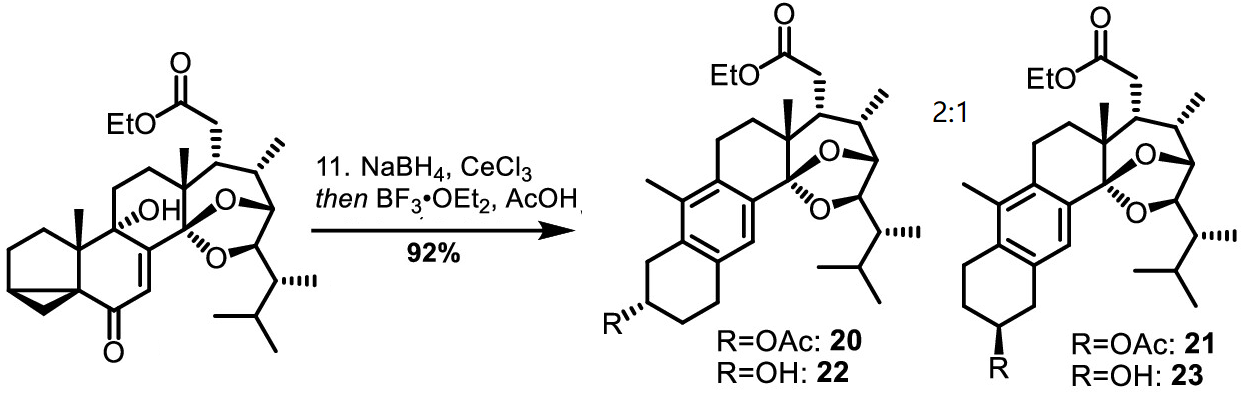 Draw the mechanism detailsMechanism, draw the details 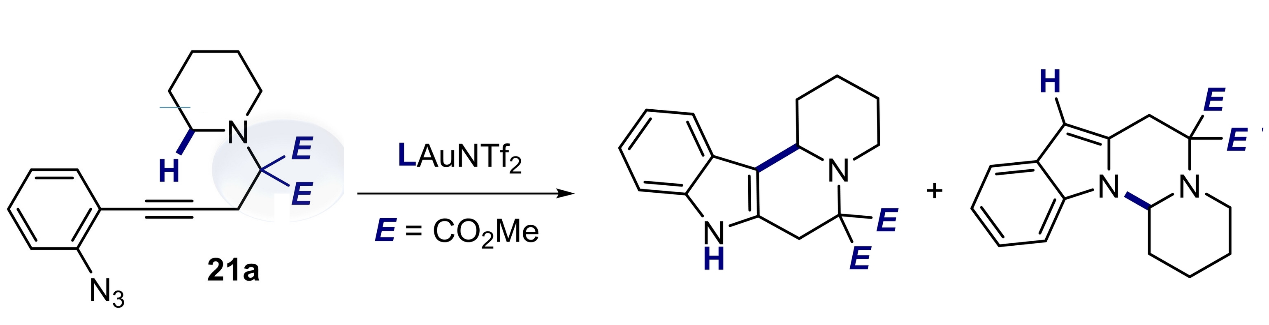 Mechanism, draw the details. Indicating the role of every reagent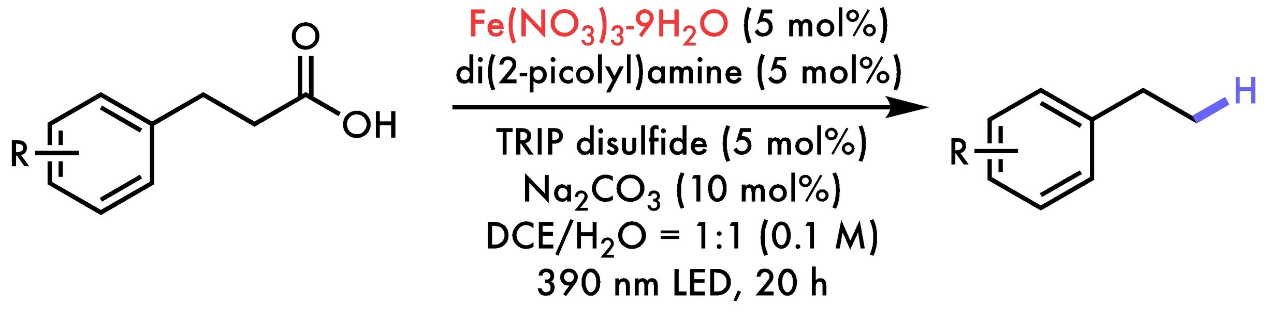 Reaction Mechanism and details?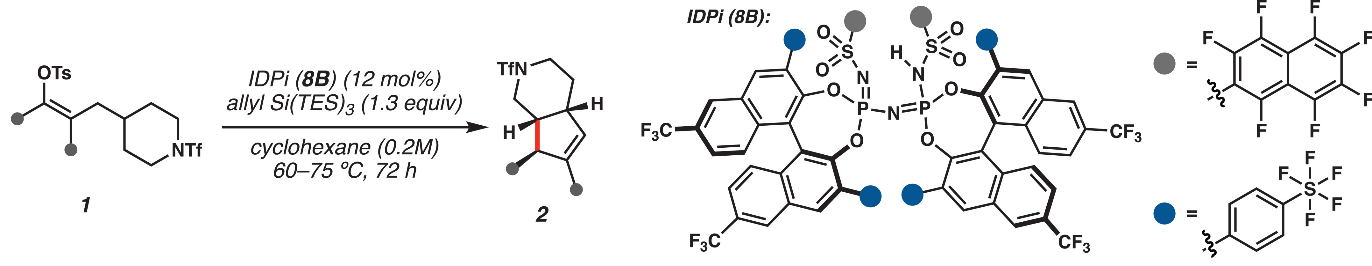 Draw the details 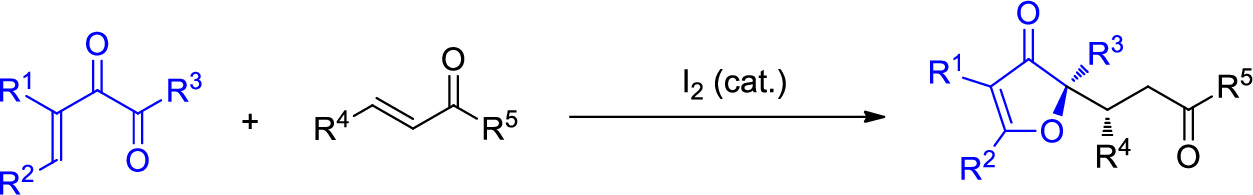 Draw the details 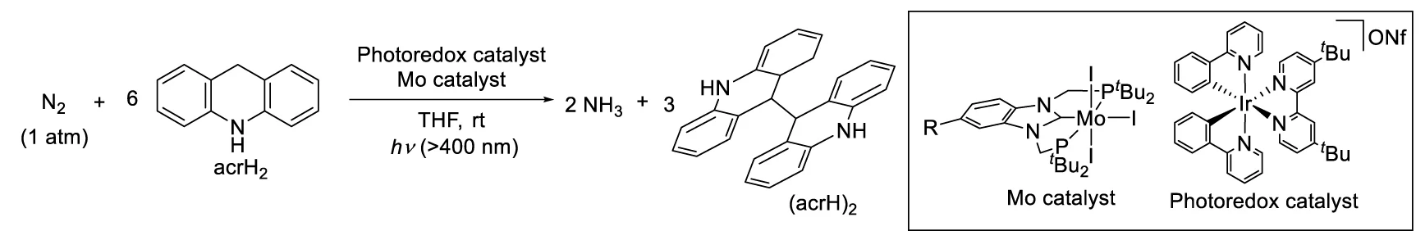 